mapa de doble burbujaCompleta el Mapa de Doble Burbuja debajo y compara tu personaje de Macbeth con otro personaje o persona de tu elección.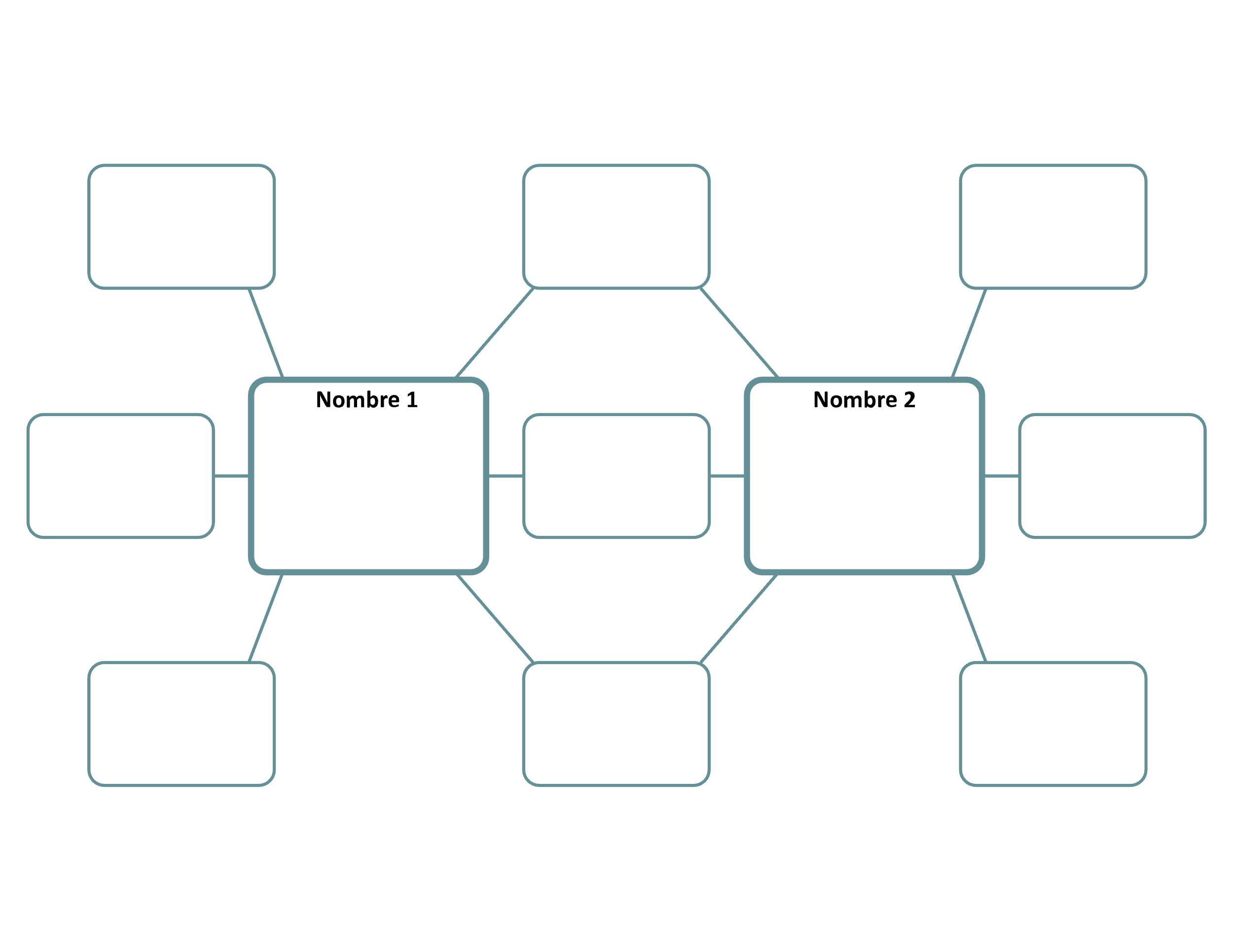 